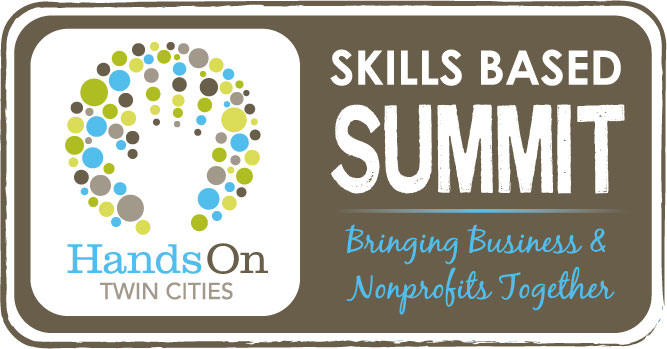 Ever wonder how a corporation markets its product to its audiences? Or how it utilizes social media to reach new customers?Do you need tips on making your organization run more smoothly? Are you interested in hearing ideas from the corporate perspective?Then join us for the chance to learn valuable skills while networking with professionals in your area!We realize that many of our nonprofit partners utilize practices common to the corporate industry when fulfilling their day-to-day operational needs. That is why we are hosting the Summit to bring together our corporate partners with nonprofits, schools, and faith-based organizations for a day of learning and sharing best practices. Through group workshops and consultations, corporate experts will be offering their knowledge and expertise on a variety of topics. We welcome every volunteer manager, staff member, board member, organizational leader, and volunteer/intern to join us for this unique opportunity. Feel free to spread the word to anyone within your network!General Mills, 3M, Thomson Reuters, Medtronic, UnitedHealth Group, Deloitte, and Cummins will be providing workshops on topics ranging from marketing, social media, customer support, technology, finance, legal issues, and more. Umbrella organizations such as the Charities Review Council, GiveMN, and the Minnesota Council of Nonprofits will also be present to share their advice.Hurry in and register today!